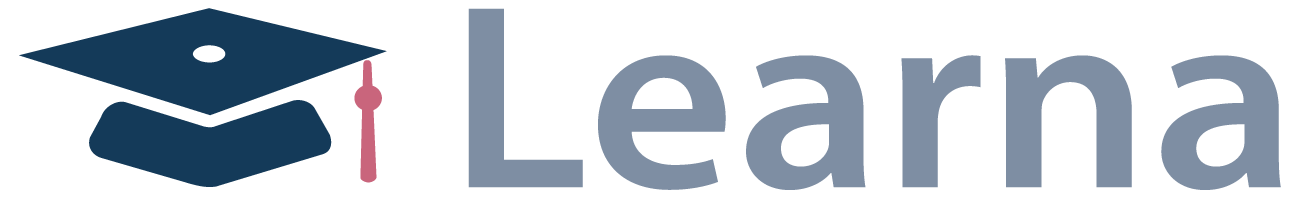 Please upload this sheet into your Module Activity submission area.  If you have any difficulties, please contact student services at your earliest opportunity: support@learna.ac.uk Module Activity Video SubmissionModule Activity Video SubmissionName of StudentName of ModuleVideo TitleVideo URL